LIFE & WORK OF THE CHURCHApril 22, 2018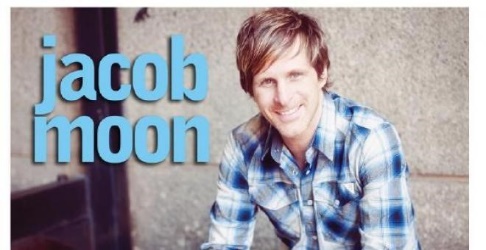 Happy Birthday to: Joan Thomas, Madeline Dronyk, Lois Beamish Taylor, David Moniz, Dawn Bilinski, Kathy Nicli.Happy Anniversary to:  Joy & Patrick Dawdy, Jody & Brian Groulx.TODAY: Join us for Coffee & Juice in the Fellowship Room following worship THIS WEEK:Monday:   *Rummage Sale Setup at 8:30am  Thursday:  *First Youth meets in the gym with Chris Ross @ 7pm*Senior Choir meets @ 7:30pm in the Music RoomSaturday:  *Spring Rummage Sale - Saturday, April 28 from 8:30 - 11:30am.  Donations still be accepted!  *Excellent quality spring ladies clothing requested for our special boutique.    All sizes welcome!  *Good, clean Spring / Summer clothing for all ages.  *General Household goods - Small furniture items, puzzles, linens, bedding, art, kitchen items, etc.  Items can be brought to the Accessibility Door Monday to Thursday 9am to 3pm.   Call Lois Whiteman (519-631-3337) for further information. First Youth will be hosting a BAKE SALE at the Rummage Sale next Saturday.  If anyone would like to donate goodies to help them our with their sale items can be dropped off at the church Thursday from 9am to 3pm & 6:30-8:30pm or Friday from 9am to noon.  Thank you in advance for your support!Upcoming Dates & EventsWould you like to help out at the Church?  Are you good at working with a small group?  Are you good at counting money?  We are looking for people to join our Sunday Offering Counting Team.  To apply, please call our Chair of Finance, Don Renaud @ 519-207-1566. *Safe Food Handling Certification Course (offered by the London Training Centre in conjunction with the Elgin Middlesex Public Health Unit.)Saturday, June 2 from 9am to 3:30pm at Knox Presbyterian Church.  Cost is $50 per person.  Bring a pencil and a brown bag lunch.  Deadline for registration is May 25.  More info is available from Lori in the Church Office.*Just a reminder, the deadline to submit announcements for the weekly Sunday Bulletin is Wednesday at noon LIFE & WORK OF THE CHURCHApril 22, 2018Happy Birthday to: Joan Thomas, Madeline Dronyk, Lois Beamish Taylor, David Moniz, Dawn Bilinski, Kathy Nicli.Happy Anniversary to:  Joy & Patrick Dawdy, Jody & Brian Groulx.TODAY: Join us for Coffee & Juice in the Fellowship Room following worship THIS WEEK:Monday:   *Rummage Sale Setup at 8:30am  Thursday:  *First Youth meets in the gym with Chris Ross @ 7pm*Senior Choir meets @ 7:30pm in the Music RoomSaturday:  *Spring Rummage Sale - Saturday, April 28 from 8:30 - 11:30am.  Donations still be accepted!  *Excellent quality spring ladies clothing requested for our special boutique.    All sizes welcome!  *Good, clean Spring / Summer clothing for all ages.  *General Household goods - Small furniture items, puzzles, linens, bedding, art, kitchen items, etc.  Items can be brought to the Accessibility Door Monday to Thursday 9am to 3pm.   Call Lois Whiteman (519-631-3337) for further information. First Youth will be hosting a BAKE SALE at the Rummage Sale next Saturday.  If anyone would like to donate goodies to help them our with their sale items can be dropped off at the church Thursday from 9am to 3pm & 6:30-8:30pm or Friday from 9am to noon.  Thank you in advance for your support!Upcoming Dates & EventsWould you like to help out at the Church?  Are you good at working with a small group?  Are you good at counting money?  We are looking for people to join our Sunday Offering Counting Team.  To apply, please call our Chair of Finance, Don Renaud @ 519-207-1566. *Safe Food Handling Certification Course (offered by the London Training Centre in conjunction with the Elgin Middlesex Public Health Unit.)Saturday, June 2 from 9am to 3:30pm at Knox Presbyterian Church.  Cost is $50 per person.  Bring a pencil and a brown bag lunch.  Deadline for registration is May 25.  More info is available from Lori in the Church Office.*Just a reminder, the deadline to submit announcements for the weekly Sunday Bulletin is Wednesday at noon 